УВЕДОМЛЕНИЕСобственнику (владельцу): _неустановлен___________________________________________					     (фамилия, имя, отчество)транспортного средства марки   ВАЗ 2111_________________________________________государственный регистрационный знак _Е 071АВ 73_______________________________Управление административно-технического контроля администрации города Ульяновска(наименование Уполномоченного органа)извещает о том, что указанное транспортное средство, размещённое по адресу г. Ульяновск, возле дома № 5 по пр-ту Тюленева, имеет признаки брошенного, бесхозяйного.В соответствии с Порядком выявления, эвакуации и хранения брошенных, бесхозяйных, разукомплектованных транспортных средств на территории муниципального образования «город Ульяновск», утвержденным постановлением администрации города Ульяновска от 19.06.2017 № 1505, в течение 10 дней с даты получения настоящего уведомления Вам надлежит своими силами и за свой счет эвакуировать (утилизировать) транспортное средство в случае прекращения эксплуатации или переместить в предназначенное для хранения место.В случае невыполнения данных требований в течение 10 дней со дня получения настоящего уведомления транспортное средство будет в принудительном порядке эвакуировано на специализированную стоянку. Телефон для справок 37-08-24.УВЕДОМЛЕНИЕСобственнику (владельцу): _неустановлен___________________________________________					     (фамилия, имя, отчество)транспортного средства марки   ГАЗ _________________________________________государственный регистрационный знак _О 938 АН 73__________________________Управление административно-технического контроля администрации города Ульяновска(наименование Уполномоченного органа)извещает о том, что указанное транспортное средство, размещённое по адресу г. Ульяновск, возле дома № 25 по пр-ту Тюленева, имеет признаки брошенного, бесхозяйного.В соответствии с Порядком выявления, эвакуации и хранения брошенных, бесхозяйных, разукомплектованных транспортных средств на территории муниципального образования «город Ульяновск», утвержденным постановлением администрации города Ульяновска от 19.06.2017 № 1505, в течение 10 дней с даты получения настоящего уведомления Вам надлежит своими силами и за свой счет эвакуировать (утилизировать) транспортное средство в случае прекращения эксплуатации или переместить в предназначенное для хранения место.В случае невыполнения данных требований в течение 10 дней со дня получения настоящего уведомления транспортное средство будет в принудительном порядке эвакуировано на специализированную стоянку. Телефон для справок 37-08-24.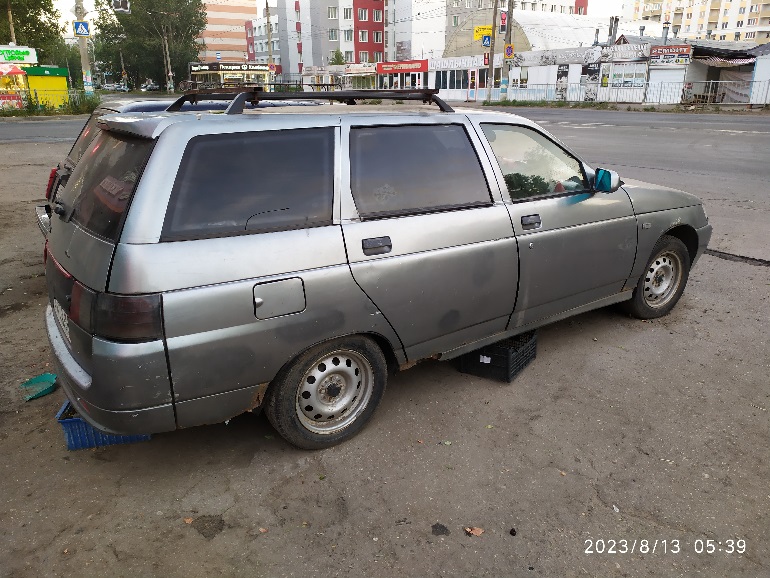 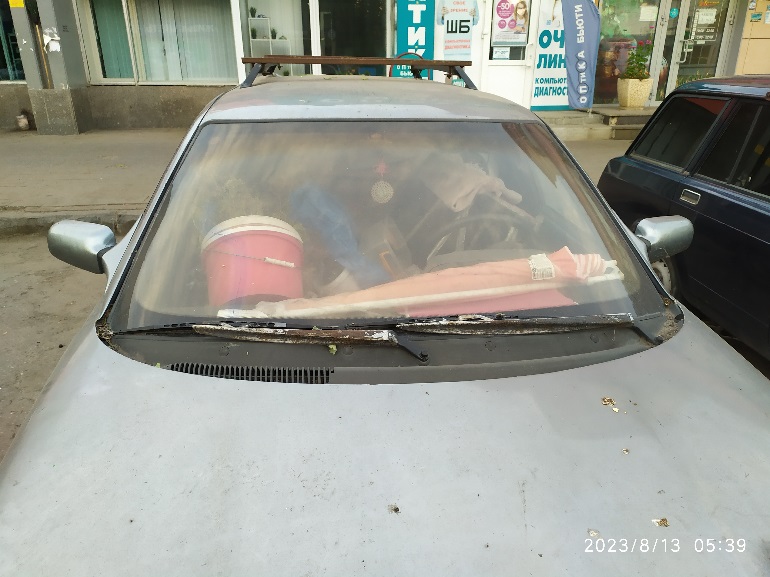 Начальник управленияадминистративно-технического контроля администрации города УльяновскаС.А.Пантелеев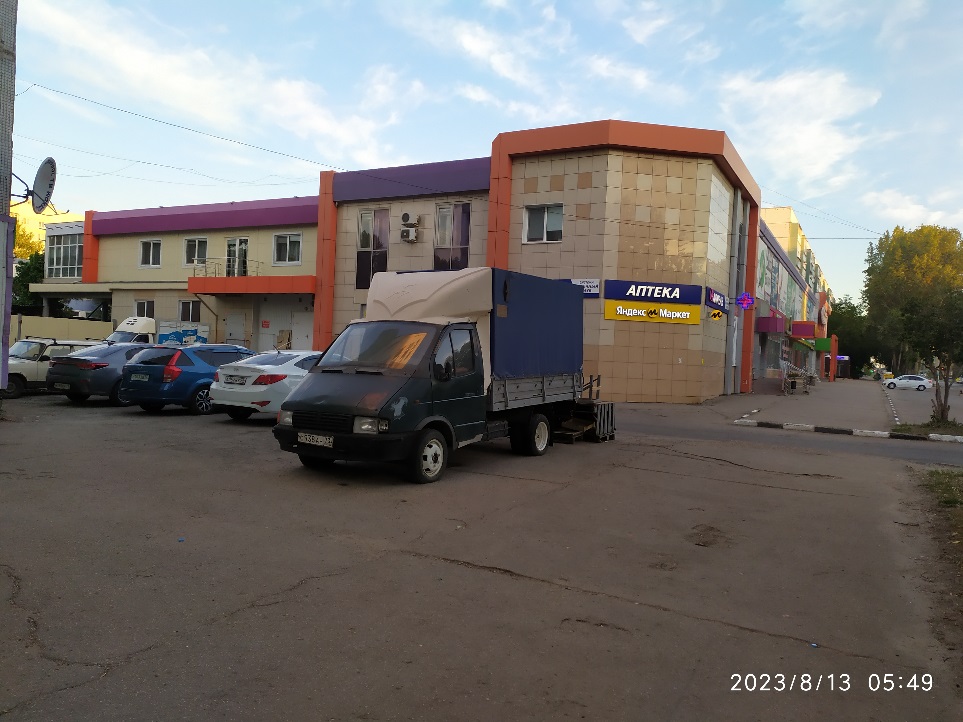 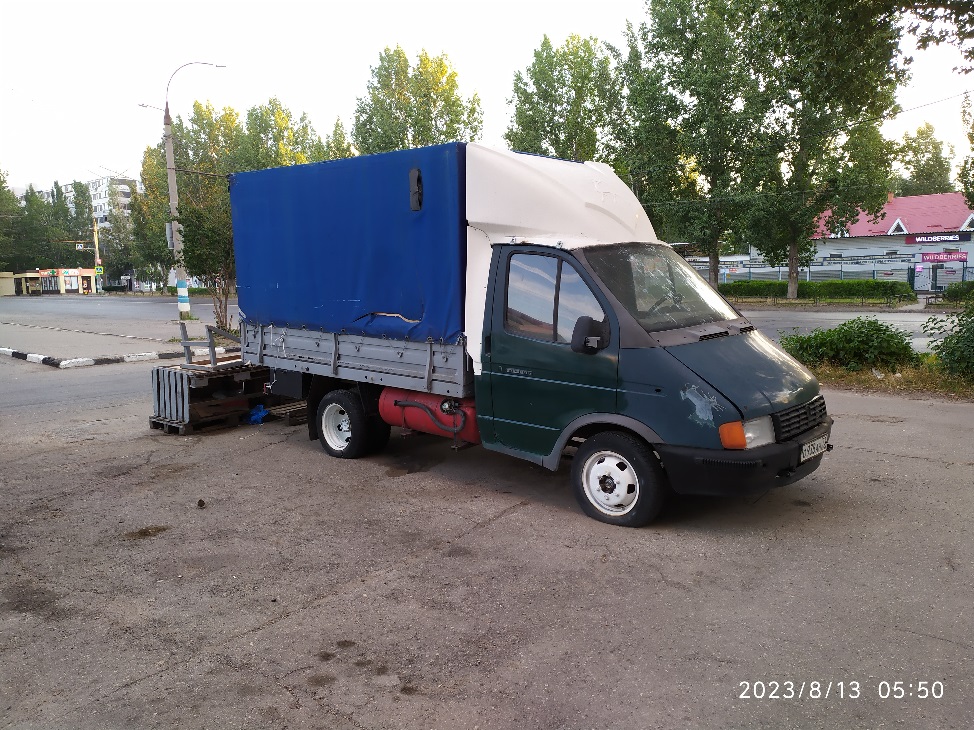 Начальник управленияадминистративно-технического контроля администрации города УльяновскаС.А.Пантелеев